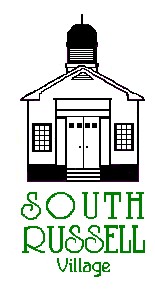 5205 Chillicothe RoadSouth Russell, Ohio 44022440-338-6700ARCHITECTURAL REVIEW BOARD MEETINGAGENDAJanuary 19, 2021 - 5:30 P.M.Roll Call:_____ Gary Neola, Chairman				_____ Ruth Griswold, Board Secretary_____ Ryan Parsons					_____ Mayor Bill Koons_____ Denis Marino					APPROVAL OF MINUTES FROM DECEMBER 15, 2020 CASE #ARB 21-01: 103 HAZELWOOD DRIVE– WILLIAM JOYCE OF JOYCE BUILDING COMPANY, OWNER AND APPLICANT–NEW RESIDENTIAL HOUSEThe applicant received variances from the BZA on 1-13-2021 for a 18 ¾”  side yard setback on west side of house and 1’ side yard setback on the east side of the house. CASE #ARB 21-02: 1281 BELL ROAD-WENDY REPCHICK, OWNER/APPLICANT AND MARTIN JOHANNESEN, ARCHITECT -NEW TWO CAR GARAGE ABD EXTERIOR RENOVATIONS OF EXISTING HOUSEOLD BUSINESS:NEW BUSINESS:  ADJOURN